KŪRYBINĖ SAVAITĖ PAGAL  „SMALSUČIŲ“ GRUPĖJE VYKDOMĄ OPA-PA PRIEMONIŲ KOMPLEKTĄTema: „TARP ŽIEDŲ“Nuotolinio ugdymo laikotarpis: 2020-04-14 – 2020-04-17dienosSmagu už lango stebėti bundančią gamtą, sprogstančius medžių lapus, čiulbančius paukštelius ir pirmuosius pavasario žiedus. Šią savaitę Smalsučiai pažino ne tik pirmąsias laukų ir pamiškių gėlytes: žibutes, šalpusnius, snieguoles, bet ir gėlių darželiuose pražydusias tulpes, narcizus. Šių žiedų grožį vaikai stebėjo knygose, plakatuose, paveikslėliuose, filmuotoje medžiagoje, o pasibaigus karantinui -  galės apžiūrėti ir pauostyti kiemuose, gėlių darželiuose.Savaitės eigoje vaikai susipažino su nauja raidele „Ū“, pakartojo geometrines figūras ir pažino naują- šešiakampį. Visi išmoko skaičiuoti iki 15 ir „atgal“, atlikti trijų dėmenų sudėtis iki 10. Smalsučiai su dideliu džiaugsmu išmoko mintinai „Žemės budinimo“ eilėraštuką, išklausė ir analizavo B.Lenktaitytės „Pavasaris ateina“, R.Sučaitės ,,Pavasario rytas“, „Gėlių darželis“. Išklausė pasakojimą apie bitutes ir jų lipdomus medaus korius.Meninės veiklos metu, vaikai piešė, lankstė, aplikavo, štampavo gėles, gamino bitutę (iš atliekiniu m-gų). Kruopščiai ir tvarkingai atlikdami darbelius  PK ir UB, vaikai mokėsi patys perskaityti užduotį, susikaupti ir atlikti iki pabaigos. Labai smagu, kad kiekvieną dieną tėveliai palaiko ryšį su mumis, paskatina vaikučius ir mes gauname grįžtamąjį rezultatą.Džiaugiamės Smalsučiais.Parengė: PU mokytojos-metodininkės Audronė Lozoraitienė ir Ineta Levulienė.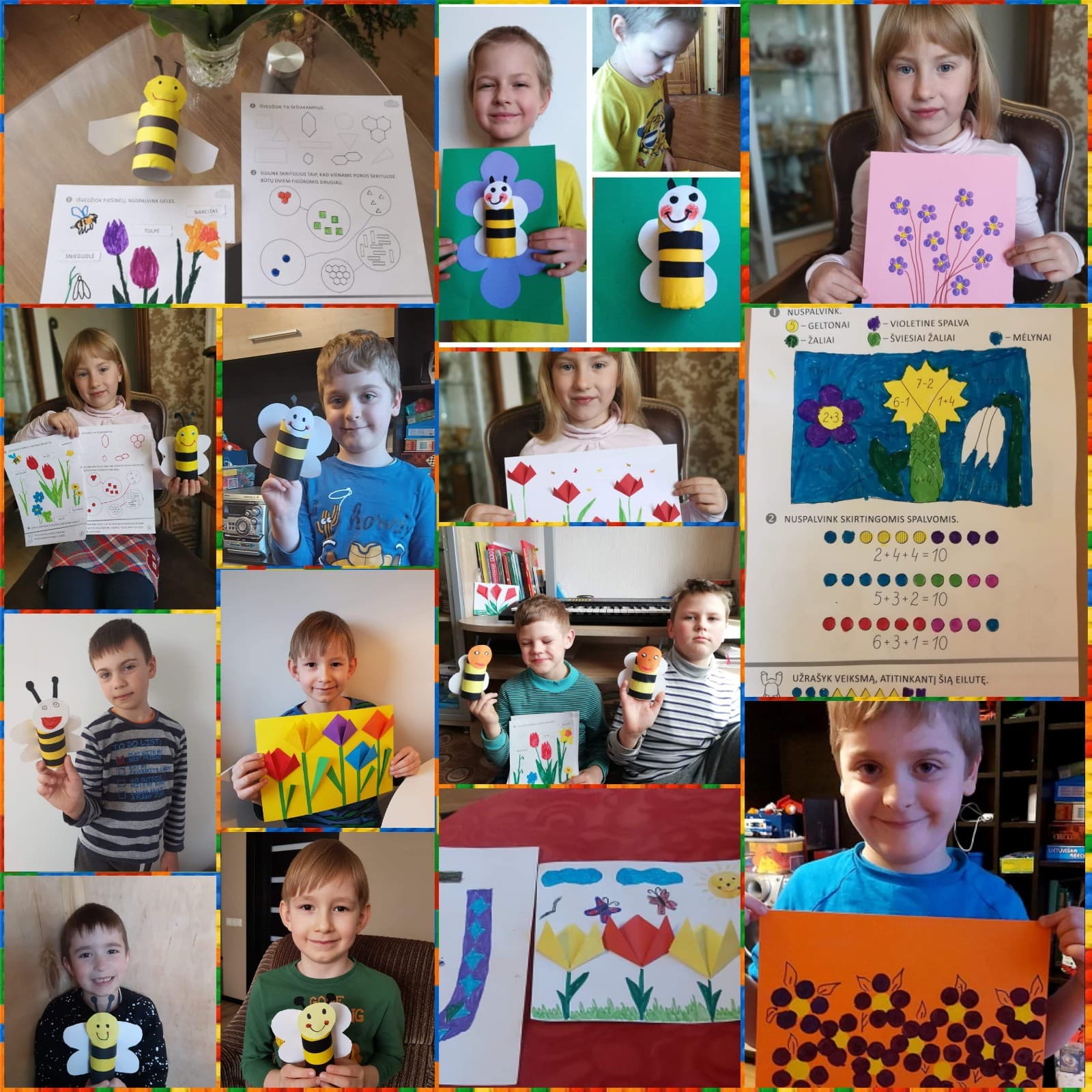 